FIRE SAFETY ADVICE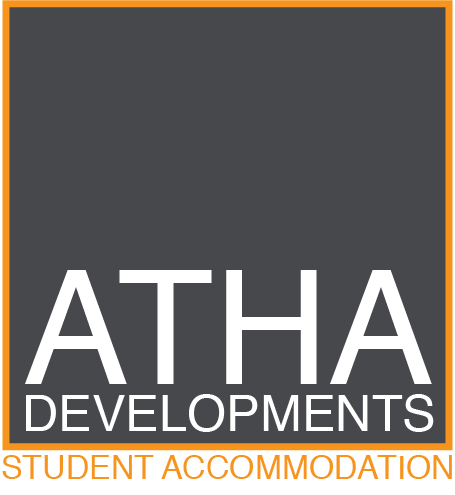 Fire doors, safety equipment and banned itemsThe doors to your room and kitchen are fire doors and must be kept closed. They are fitted with metal door-closing mechanisms at the top to make sure that they close and prevent the spread of fire and smoke. Propping open a fire door is a disciplinary offence.There are heat and/or smoke detectors in your accommodation. Don’t cover the detectors in any way as this will stop them working. Don't unscrew them either, as this activates the fire alarm and you will be fined. Heat detectors are activated by the rate of heat rise within a room and are not affected by smoke or steam from kitchens or by cigarette smoke. Smoke detectors are sensitive to quite small amounts of smoke, steam or dust.Not allowed in University accommodation because of fire riskportable electric or gas heaters or cooking equipmentitems with a naked flame, eg candles or oil lampschip panselectrical decorationsNever leave the kitchen when you're cooking! Make sure you close the kitchen door and remember to turn on the extractor fan and open the window as well.Fire safety updateThe University wants to reassure its students, staff and other campus users that their safety is an absolute priority. Following the tragic fire at Grenfell high rise flats in London, the University is conducting a range of precautionary assessments of its buildings. You can read our latest statement. We remain vigilant and we will continue to review our actions in line with the latest guidance.If you discover a fireIf you know there is a fire then ring the fire brigade on 999 If the fire alarm soundsAlways assume it's for real. Evacuate the building immediately and go directly to the assembly point. Make sure you’re familiar with these, so you know what to do in an emergency. Don't use the lifts. Remember to tell a member of staff that the fire alarm is sounding.Don’t store bikes or anything else in corridors, stairwells or foyers, as they can cause an obstruction in the event of an evacuation.Don’t return to your room until a Fire Officer, member of residence staff, warden or sub warden gives you permission. There may be a delay between the silencing of the alarm and the instruction to return to your flat to allow safety checks to be carried out.Unfortunately, sometimes the fire alarm is activated by someone deliberately breaking the glass of a call point without reason. This is a criminal offence. Anyone who activates the fire alarm without good reason will be fined.Evacuation of buildings is extremely disruptive, and we need to minimise this. You can expect to pay a fine if a fire alarm or smoke detector goes off because of irresponsible behaviour, such as leaving the kitchen door open whilst cooking, or leaving the cooker on or unattended.Students in wheelchairs are provided with a Personal Emergency Egress Plan (PEEP) when they arrive at University.